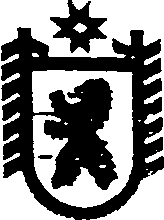 Республика КарелияАДМИНИСТРАЦИЯ СЕГЕЖСКОГО МУНИЦИПАЛЬНОГО РАЙОНАПОСТАНОВЛЕНИЕот   24  апреля  2017  года  №  263 СегежаО подготовке проекта межевания части территории садоводческого некоммерческого  товарищества  СНТ «Панозеро» расположенного по адресу: Российская Федерация, Республика Карелия, Сегежский район	На основании обращения Р.Ф. Сайфутдинова от 28.03.2017 (вх. № 112                     от 30.03.2017), в соответствии с пунктами 1 - 3 статьи 46 Градостроительного кодекса Российской Федерации, пунктом 4 части 3 статьи 11.3 Земельного кодекса Российской Федерации администрация Сегежского муниципального района п о с т а н о в л я е т:  1. Приступить к подготовке проекта межевания части территории садоводческого некоммерческого товарищества (СНТ) «Панозеро», расположенного по адресу: Российская Федерация, Республика Карелия, Сегежский район (далее - Проект).2. Начальнику отдела строительства и жилищно-коммунального хозяйства администрации Сегежского муниципального района Ю.В. Шульговичу обеспечить проведение процедур, предусмотренных статьей 46 Градостроительного кодекса Российской Федерации.3. Опубликовать настоящее постановление в газете «Доверие» и разместить официальный текст настоящего постановления в информационно-телекоммуникационной сети «Интернет» на официальном сайте администрации Сегежского муниципального района  http://home.onego.ru/~segadmin.4. Установить, что со дня опубликования настоящего постановления физические или юридические лица вправе представить в администрацию Сегежского муниципального района свои предложения о порядке, сроках подготовки и содержании документации по Проекту.           Глава администрацииСегежского муниципального района                                                                   И.П.Векслер Разослать: в дело, отдел строительства и ЖКХ, УД, Сайфутдинову Р.Ф. г. Сегежа,                                     ул. 8-е  Марта, д 2а.  